Supplementary MaterialsFull regression results from parent illness severity analysesSupplementary Table 1. SPI-CY risk scores by parent illness severity. Supplementary Table 2. Sensitivity analysis of SPI-CY risk scores by parent illness severity. We excluded observations at which offspring experienced a major depressive episode within 12 months prior to the assessment. Supplementary Table 3. COGDIS scores by parent illness severity. Supplementary Table 4. Sensitivity analysis of COGDIS scores by parent illness severity. We excluded observations at which offspring experienced a major depressive episode within 12 months prior to the assessment.Full regression results from parent psychosis analysesSupplementary Table 5. SPI-CY risk scores by parent psychosis.Supplementary Table 6. Sensitivity analysis of SPI-CY risk scores by parent psychosis. We excluded observations at which offspring experienced a major depressive episode within 12 months prior to the assessment.Supplementary Table 7. Differences in COGDIS scores by parent psychosis. Supplementary Table 8. Sensitivity analysis of COGDIS scores by parent psychosis. We excluded observations at which offspring experienced a major depressive episode within 12 months prior to the assessment.Supplementary Figure 1. Mean SPI-CY risk scores and COGDIS scores, stratified by parent psychosis. Error bars represent standard error of the mean.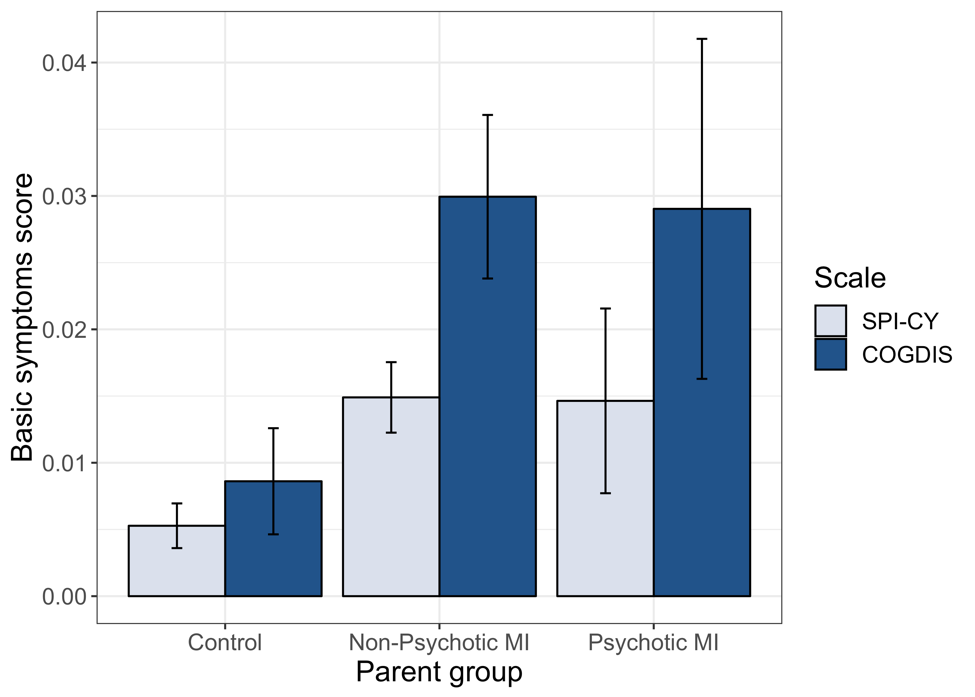 Basic symptom scores by parent diagnosisDifferences in SPI-CY risk score by parent diagnosis Across the 909 assessments of 332 youth with valid SPI-CY risk scores, offspring basic symptom scores were significantly elevated among offspring of parents with bipolar disorder compared to controls (B = 0.78, 95% CI 0.24 to 1.31, p = 0.005; see Supplementary Figure 2). SPI-CY risk scores were numerically elevated among offspring of parents with major depressive disorder (B = 0.40, 95% CI -0.08 to 0.87, p = 0.101) and schizophrenia (B = 0.21, 95% CI -0.68 to 1.09, p = 0.647), but these differences were not statistically significant.Supplementary Table 9. Differences in SPI-CY risk scores by parent diagnosis. Differences in COGDIS score by diagnosisAcross the 905 assessments of 331 youth with valid COGDIS scores, COGDIS scores were significantly elevated among offspring of parents with bipolar disorder (B = 0.62, 95% CI 0.17 to 1.08, p = 0.007; see Supplementary Figure 2). COGDIS scores were numerically elevated among offspring of parents with major depressive disorder (B = 0.37, 95% CI -0.03 to 0.77, p = 0.072) and psychosis spectrum disorders (B = 0.26, 95% CI -0.50 to 1.01, p = 0.504), however these differences were not statistically significant.Supplementary Table 10. Differences in COGDIS scores by parent diagnosis. Supplementary Figure 2. Mean SPI-CY risk scores and COGDIS scores by parent diagnosis. Error bars represent standard error of the mean.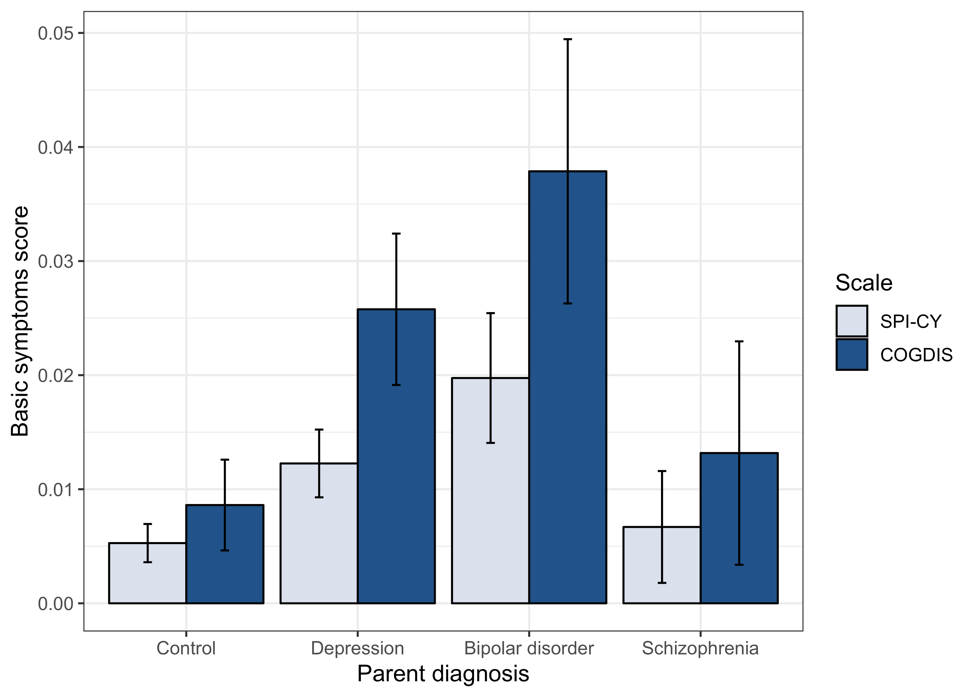 Age stratified analysesSPI-CY risk score by parent illness severity in 8-11 year oldsAcross the 395 assessments of 195 children and youth aged 8-11 years with valid SPI-CY risk scores, basic symptoms were significantly elevated among offspring of a parent with SMPD (B = 0.45, 95% CI 0.10 to 0.79, p = 0.011; see Supplementary Figure 3). Full regression results are shown below. Supplementary Table 11. Differences in SPI-CY risk scores by parent illness severity in offspring aged 8-11 years. COGDIS score by parent illness severity in 8-11 year olds	Across the 391 assessments of 194 children and youth aged 8-11 years with valid COGDIS scores, basic symptoms were significantly elevated among offspring of parents with NSMD (B = 0.36, 95% CI 0.05 to 0.66, p = 0.023) and SMPD (B = 0.34, 95% CI 0.08 to 0.60, p = 0.012; see Supplementary Figure 3). Full regression results are shown below.Supplementary Table 12. Differences in COGDIS scores by parent illness severity in offspring aged 8-11 years. Supplementary Figure 3. Mean SPI-CY risk score and COGDIS score, stratified by parent illness severity group for participants aged 8-11 years. Error bars represent standard error of the mean.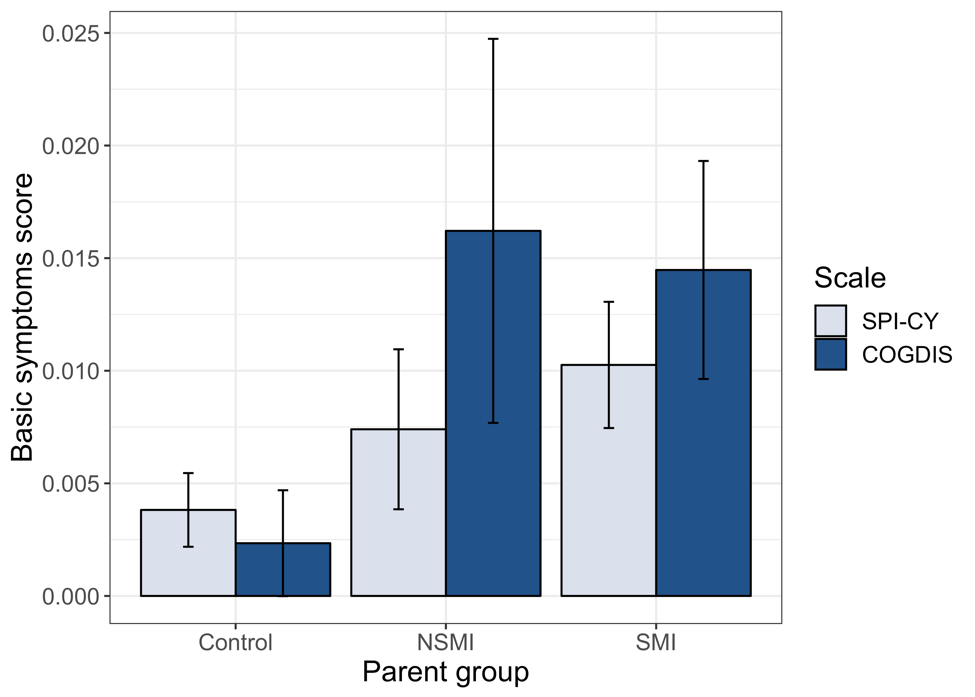 SPI-CY risk score by parent illness severity in 12+ year oldsAcross the 514 assessments of 196 children and youth aged 12-27 years with valid SPI-CY risk scores, basic symptoms were significantly elevated among offspring of a parent with SMPD (B = 0.83, 95% CI 0.03 to 1.62, p = 0.043; see Supplementary Figure 4). Full regression results are shown below. Supplementary Table 13. Differences in SPI-CY risk scores by parent illness severity in offspring aged 12-27 years. COGDIS score by parent illness severity in 12+ year oldsAcross the 514 assessments of 196 children and youth aged 12-27 years with valid COGDIS scores, COGDIS scores numerically increased with increasing parent illness severity, basic symptoms were numerically elevated among offspring of a parent with NSMD or SMPD, but these differences were not statistically significant (see Supplementary Figure 4). Full regression results are shown below.Supplementary Table 14. Differences in COGDIS scores by parent illness severity in offspring aged 12-27 years. Supplementary Figure 4. Mean SPI-CY risk score and COGDIS score, stratified by parent illness severity group for participants aged 12-27 years. Error bars represent standard error of the mean.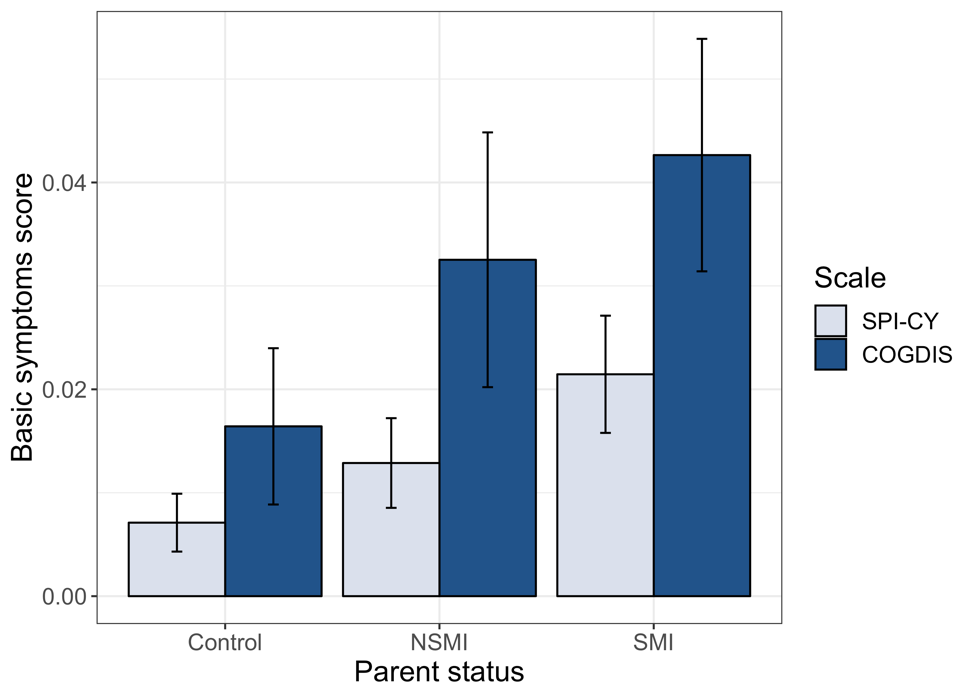 Regression termBetaP-value95% CI lower95% CI upperParent NSMD0.220.415-0.300.73Parent SMPD0.690.0040.221.16Time in study-0.16< 0.001-0.25-0.07Age0.11< 0.0010.060.16Sex-0.0040.980-0.390.38Regression termBetaP-value95% CI lower95% CI upperParent NSMD0.190.380-0.230.61Parent SMPD0.490.0140.100.87Time in study-0.14< 0.001-0.22-0.06Age0.08< 0.0010.040.12Sex-0.120.476-0.430.20Regression termBetaP-value95% CI lower95% CI upperParent NSMD0.310.176-0.140.75Parent SMPD 0.530.0090.130.93Time in study-0.120.005-0.21-0.04Age0.10< 0.0010.060.14Sex0.030.837-0.290.36Regression termBetaP-value95% CI lower95% CI upperParent NSMD0.270.163-0.110.65Parent SMPD 0.390.0280.040.73Time in study-0.090.027-0.17-0.01Age0.07< 0.0010.040.11Sex0.040.791-0.320.25Regression termBetaP-value95% CI lower95% CI upperNo parent psychosis0.450.055-0.010.90Parent psychosis0.680.0230.091.27Time in study-0.160.001-0.25-0.06Age0.11< 0.0010.060.16Sex0.010.940-0.370.40Regression termBetaP-value95% CI lower95% CI upperNo parent psychosis0.350.067-0.020.72Parent psychosis 0.440.078-0.050.92Time in study-0.130.001-0.21-0.05Age0.08< 0.0010.040.12Sex-0.100.550-0.420.22Regression termBetaP-value95% CI lower95% CI upperNo parent psychosis0.410.0370.020.80Parent psychosis0.550.0300.051.04Time in study-0.120.005-0.21-0.04Age0.10< 0.0010.060.14Sex0.040.797-0.280.37Regression termBetaP-value95% CI lower95% CI upperNo parent psychosis0.340.0430.010.68Parent psychosis0.340.123-0.090.77Time in study-0.090.032-0.17-0.01Age0.07< 0.0010.030.11Sex-0.030.844-0.310.26Regression termBetaP-value95% CI lower95% CI upperParent depression 0.400.101-0.080.87Parent bipolar0.780.0050.241.31Parent schizophrenia0.210.647-0.681.09Time in study-0.150.001-0.25-0.06Age0.10< 0.0010.060.15Sex0.030.867-0.350.41Regression termBetaP-value95% CI lower95% CI upperParent depression 0.370.072-0.030.77Parent bipolar0.620.0070.171.08Parent schizophrenia0.260.504-0.501.01Time in study-0.120.006-0.21-0.03Age0.09< 0.0010.050.13Sex0.050.747-0.270.37Regression termBetaP-value95% CI lower95% CI upperParent NSMD0.200.318-0.190.60Parent SMPD 0.450.0110.100.79Time in study-0.090.070-0.180.01Age0.070.224-0.050.19Sex-0.280.068-0.570.02Regression termBetaP-value95% CI lower95% CI upperParent NSMD0.360.0230.050.66Parent SMPD 0.340.0120.080.60Time in study-0.040.258-0.120.03Age-0.030.615-0.120.07Sex-0.090.435-0.320.14Regression termBetaP-value95% CI lower95% CI upperParent NSMD0.180.693-0.701.05Parent SMPD 0.830.0430.031.62Time in study-0.200.008-0.36-0.05Age0.160.0010.060.25Sex0.150.631-0.470.77Regression termBetaP-value95% CI lower95% CI upperParent NSMD0.230.547-0.530.99Parent SMPD 0.650.068-0.051.34Time in study-0.170.015-0.31-0.03Age0.120.0050.040.20Sex0.090.744-0.450.63